
 Metotrexato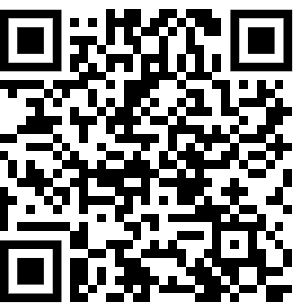 ¿Qué es el metotrexato y cómo funciona?El metotrexato es utilizado desde la década de 1950 para tratar una serie de afecciones. Al inicio se usó en altas dosis para tratar casos de cáncer infantil. Actualmente en dosis bajas para disminuir la inflamación. El metotrexato en dosis bajas disminuye la inflamación. La inflamación es la causa de algunos problemas dermatológicos. Por esto el metotrexato es utilizado para tratar problemas de la piel.    El metotrexato funciona lentamente. Puede tomar meses para notarse una mejoría considerable. Es importante tomar el medicamento según la prescripción, aunque su hijo no mejore de inmediato. ¿Cuáles enfermedades son tratadas con metotrexato?El metotrexato se usa para tratar una variedad de afecciones. Se usa tanto en niños como en adultos. Los médicos usan el metotrexato para algunos problemas de la piel que no mejoran con cremas o ungüentos. Las enfermedades dermatológicas más comunes que se tratan con metotrexato se enumeran en el recuadro que aparece a la derecha. Existen otras afecciones de la piel menos comunes que también responden bien al metotrexato.Enfermedades comunes infantiles de la piel tratadas con metotrexato: Dermatitis atópicaPsoriasis Alopecia areata Pitiriasis liquenoideMorfea Lupus eritematoso Dermatomiositis juvenil¿Cómo debería tomar el metotrexato mi hijo?El metotrexato puede administrarse de varias formas. Puede tomarse por vía oral en forma de pastilla o líquido. También puede inyectarse en el cuerpo. El metotrexato no se toma a diario. Por lo general se prescribe una vez por semana. Su médico le puede aconsejar sobre cuándo tomar el medicamento.  Las inyecciones de metotrexato tienen algunos beneficios. El metotrexato inyectable tiende a funcionar mejor. Las inyecciones pueden tener menos efectos secundarios. Cuando inicie las inyecciones, usted deberá recibir capacitación para que usted y su hijo puedan aplicar el medicamento en casa.Al iniciar el metotrexato, a menudo se recomienda tomar una vitamina llamada ácido fólico. Tomar ácido fólico puede ayudar a evitar el malestar estomacal. Usualmente el ácido fólico se administra una vez al día, excepto el día en que su hijo toma el metotrexato. ¿Cuáles son otros efectos secundarios del metotrexato? ¿Qué podemos hacer para prevenirlos? Muchas personas se preocupan por los efectos secundarios de los medicamentos. La mayoría de los niños que toman dosis bajas de metotrexato toleran bien el medicamento. Muchos lo toman sin efectos secundarios o experimentan efectos secundarios muy leves. Algunos de estos efectos secundarios pueden evitarse.  El problema más común es el malestar estomacal. Alrededor de 1 en 10 pacientes se quejan de malestar estomacal o fatiga. Esto puede evitarse tomando ácido fólico.Algunos niños se sienten cansados el día después de tomar el metotrexato. Tomar el medicamento a la hora de dormir puede ayudar.El metotrexato puede hacer que sea más difícil combatir  infecciones. Las infecciones graves son poco comunes, pero es importante tener esto en cuenta.  El metotrexato puede ocasionar un recuento sanguíneo bajo. Se requieren análisis de sangre para darle seguimiento a los conteos sanguíneos. Los pacientes que toman metotrexato también necesitan hacerse análisis de sangre para monitorear la salud del hígado. Un efecto secundario muy raro son los problemas pulmonares repentinos. Esto afecta más a los adultos que a los niños.El metotrexato no causa problemas en los riñones. Sin embargo, es importante tomar muchos líquidos mientras esté tomando este medicamento.Usted debe notificar a su médico si su hijo desarrollara cualquier síntoma nuevo mientras esté tomando el metotrexato.¿Se necesitan exámenes antes o durante el uso del metotrexato? Sí. Su hijo necesitará análisis de sangre mientras esté tomando el metotrexato. Estas pruebas revisan el conteo sanguíneo, la salud del hígado y de los riñones. Estos exámenes se hacen antes de iniciar y durante el uso del metotrexato. La frecuencia de estos exámenes dependerá de cómo se sienta su hijo y los resultados de los recuentos sanguíneos anteriores. También deberá visitar el consultorio médico cada tantos meses para que el médico pueda evaluar cómo le está yendo a su hijo. ¿Puede mi hijo recibir vacunas mientras toma el metotrexato? Este es un tema importante para discutir con el médico de su hijo. Las vacunas son una de las mejores maneras de proteger a los niños de las infecciones. Existen muchos tipos diferentes de vacunas. Algunas, llamadas vacunas con “virus vivos”, no se recomiendan para personas que toman el metotrexato. Estas incluyen las vacunas para la varicela (VZV), la del sarampión, paperas y rubéola (MMR, por sus siglas en inglés), y la vacuna antigripal por aerosol nasal.  Su médico podría recomendarle hacer pausas cortas sin metotrexato, para que su hijo pueda recibir este tipo de vacunas. Sí es seguro recibir vacunas de virus inactivados mientras esté tomando el metotrexato. Puede hallar más información en el folleto de la Sociedad de Dermatología Pediátrica  sobre las Consideraciones de Vacunas para Poblaciones Pediátricas: https://pedsderm.net/for-patients-families/patient-handouts/#Vaccine%20Considerations%20for%20Pediatric%20Populationsad 